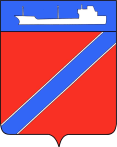 Совет Туапсинского городского поселенияТуапсинского районаР Е Ш Е Н И Еот __________ 2021 года                                                                 № _____город ТуапсеВ соответствии с Федеральными законами от 2 марта 2007 года №25-ФЗ «О муниципальной службе в Российской Федерации», от 30 апреля 2021 года №116-ФЗ «О внесении изменений в отдельные законодательные акты Российской Федерации», от 16 декабря 2019 года  №432-ФЗ "О внесении изменений в отдельные законодательные акты Российской Федерации в целях совершенствования законодательства Российской Федерации о противодействии коррупции", с учетом протеста на решение Совета Туапсинского городского поселения Туапсинского района от 02 октября 2018 года № 16.7 «Об утверждении положения о муниципальной службе в Туапсинском городском поселении Туапсинского района» Совет Туапсинского городского поселения РЕШИЛ:1. Внести в приложение к решению Совета Туапсинского городского поселения Туапсинского района от 2 октября 2018 года №16.7 «Об утверждении Положения о муниципальной службе в Туапсинском городском поселении Туапсинского района» следующие изменения:1.1. Изложить пункт 6 части 1 статьи 8 в новой  редакции:«6) прекращения гражданства Российской Федерации либо гражданства (подданства) иностранного государства - участника международного договора Российской Федерации, в соответствии с которым иностранный гражданин имеет право находиться на муниципальной службе;»1.2. Дополнить часть 1 статьи 8 пунктом 11 в следующей редакции: «11) наличия гражданства (подданства) иностранного государства либо вида на жительство или иного документа, подтверждающего право на постоянное проживание гражданина на территории иностранного государства, если иное не предусмотрено международным договором Российской Федерации;»1.3. Дополнить часть 1 статьи 7 пунктом 12 и подпунктом 12.1 в следующей редакции:«12) сообщать в письменной форме представителю нанимателя (работодателю) о прекращении гражданства Российской Федерации либо гражданства (подданства) иностранного государства - участника международного договора Российской Федерации, в соответствии с которым иностранный гражданин имеет право находиться на муниципальной службе, в день, когда муниципальному служащему стало известно об этом, но не позднее пяти рабочих дней со дня прекращения гражданства Российской Федерации либо гражданства (подданства) иностранного государства - участника международного договора Российской Федерации, в соответствии с которым иностранный гражданин имеет право находиться на муниципальной службе;12.1) сообщать в письменной форме представителю нанимателя (работодателю) о приобретении гражданства (подданства) иностранного государства либо получении вида на жительство или иного документа, подтверждающего право на постоянное проживание гражданина на территории иностранного государства, в день, когда муниципальному служащему стало известно об этом, но не позднее пяти рабочих дней со дня приобретения гражданства (подданства) иностранного государства либо получения вида на жительство или иного документа, подтверждающего право на постоянное проживание гражданина на территории иностранного государства;»1.4. Изложить пункт 2 статьи 9 в новой  редакции, дополнив статью подпунктом 2.1:«2) участвовать в управлении коммерческой или некоммерческой организацией, за исключением следующих случаев: а) участие на безвозмездной основе в управлении политической партией, органом профессионального союза, в том числе выборным органом первичной профсоюзной организации, созданной в органе местного самоуправления, аппарате избирательной комиссии муниципального образования, участие в съезде (конференции) или общем собрании иной общественной организации, жилищного, жилищно-строительного, гаражного кооперативов, товарищества собственников недвижимости;б) участие на безвозмездной основе в управлении некоммерческой организацией (кроме участия в управлении политической партией, органом профессионального союза, в том числе выборным органом первичной профсоюзной организации, созданной в органе местного самоуправления, аппарате избирательной комиссии муниципального образования, участия в съезде (конференции) или общем собрании иной общественной организации, жилищного, жилищно-строительного, гаражного кооперативов, товарищества собственников недвижимости) с разрешения представителя нанимателя, которое получено в порядке, установленном законом субъекта Российской Федерации;в) представление на безвозмездной основе интересов муниципального образования в совете муниципальных образований субъекта Российской Федерации, иных объединениях муниципальных образований, а также в их органах управления;г) представление на безвозмездной основе интересов муниципального образования в органах управления и ревизионной комиссии организации, учредителем (акционером, участником) которой является муниципальное образование, в соответствии с муниципальными правовыми актами, определяющими порядок осуществления от имени муниципального образования полномочий учредителя организации либо порядок управления находящимися в муниципальной собственности акциями (долями в уставном капитале);д) иные случаи, предусмотренные федеральными законами;2.1) заниматься предпринимательской деятельностью лично или через доверенных лиц;».2. Опубликовать настоящее решение в средствах  массовой информации и разместить на официальном сайте Совета Туапсинского городского поселения в информационно-телекоммуникационной сети «Интернет».	3. Настоящее решение вступает в силу со дня его опубликования.Председатель СоветаТуапсинского городского поселения                                                                                     В.В. СтародубцевГлава Туапсинскогогородского поселения                                                                  С.В. БондаренкоО внесении изменений в решение Совета Туапсинского городского поселения Туапсинского района от 2 октября 2018 года №16.7 «Об утверждении Положения о муниципальной службе в Туапсинском городском поселении Туапсинского района»